Enabling Good Lives WaikatoEvaluation Part Two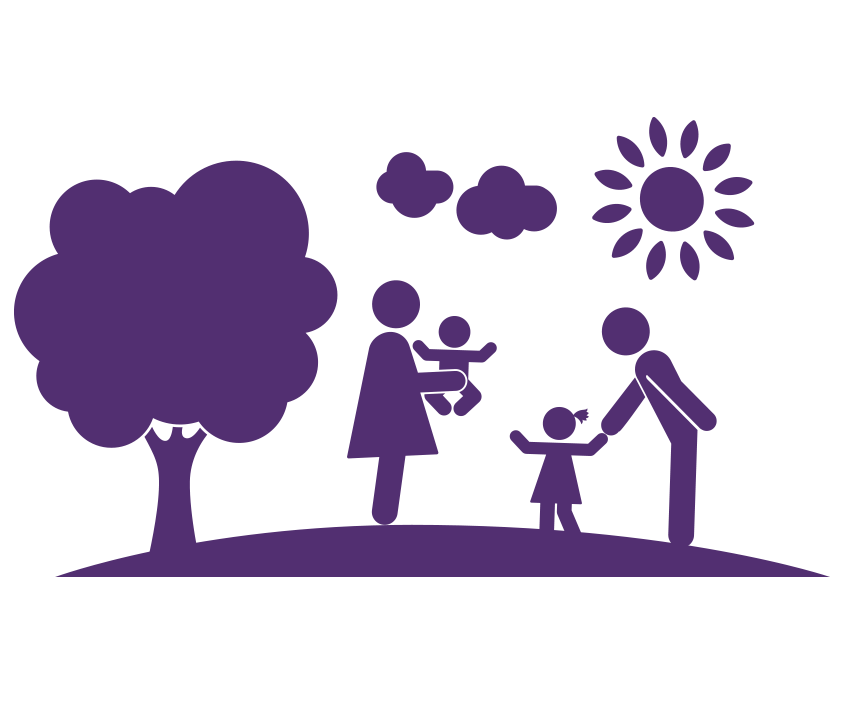 Easy read version: Readable by GlenThe EGL Waikato Demonstration:Is giving disabled people, family and whanau more choice and control in their own life 32 people were asked what they thought before they started  on EGL.  All felt EGL would be a really good thingMost said that the things they have achieved is only because of EGL Waikato 30 people enjoyed working with their Tuhono/Connector 81% (n=26 felt that planning part of their EGL was really good 94% (n=30) feel that the EGL Demonstration is making a difference in their lives and it has been a positive change.Is changing how things are done Is changing the way people think about support.Is making sure there is clear communication and good relationship between provides, EGL family and the person Is making sure the supports are what the person needsIs trying their best to work with people to make changes happen when they are ready.Knows how important relationships areHaving some issues meeting targets but have some ideas to fix this   People said EGL Waikato is …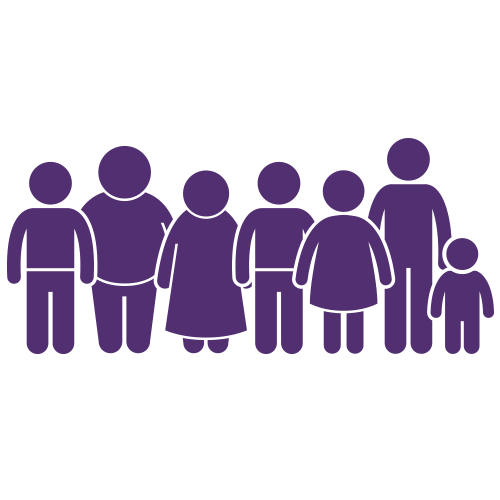 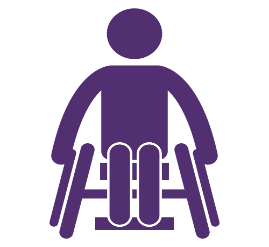 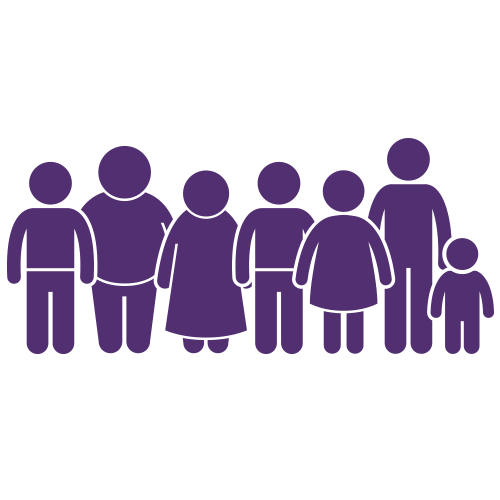 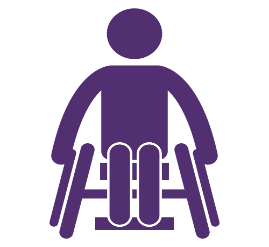 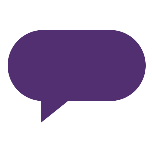 What people want for EGL…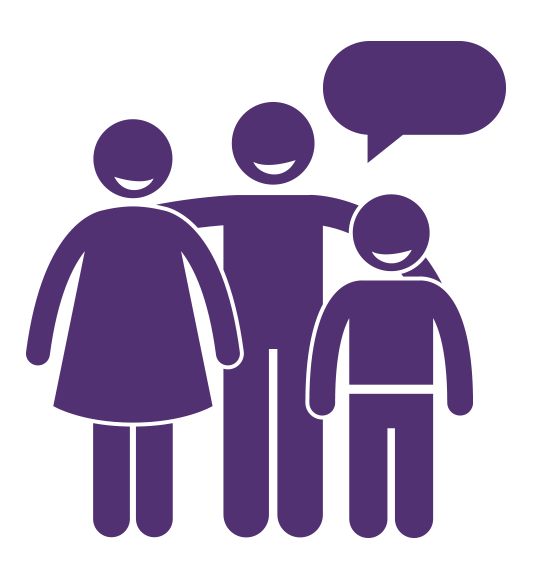 Important things we learnt so far in the EGL demonstration;Self-determinationEGL supports disabled people to have control over their livesTeaches disabled people and their family/whanau how to make choices about their livesHaving disabled people play a key part in all areasHaving people know, understand, and live the EGL principlesHelping disabled people to make changes that will give them a good, happy lifeMaking sure people who live in small towns or who have high needs are able to choose who supports them.Person-centredSupports are chosen by the person and they have control over how they are supportedHelping families/whanau best support their disabled person to have a good life and work together on dreams and goalsHelping families understand and deal with changes in the way a disabled person is supportedBeginning EarlyMaking sure that all parts of EGL are easy for disabled people to useMake sure it is easy for families to understand and use EGL Tuhono believe in EGL and in familiesTuhono help disabled people choose how their EGL money is usedEGL always looks at what is going well or not going well so that EGL can learn from it EGL doing what works for people and all areas of the demonstration run wellMana Enhancing EGL gives people power over their lives EGL knows that family is a big part of a person’s EGL storyEGL listens to disabled people and their families/whanau Tuhono help people make choices about their support Knows that the amount of support a disabled person needs can change.   Knows that the way a disabled person wants to be supported can change Ordinary Life OutcomesEGL families meeting up and talking to each otherHelps disabled people and their family/whanau learn how to budget and choose support Makes sure things are easy to use Mainstream FirstHelps people look at their community for support first, before looking at disability services Share EGL ideas with the community to help them understand.Helps disabled people to be part of their community. Relationship BuildingEGL principles being in every part of a disabled person’s EGL story Communities and government working together to support people better EGL ideas are import at all times Everyone being open, honest, and taking to each otherEveryone knowing what their job is and what they are meant to doEGL making sure that people are getting the support they pay forSupports change in the way things are doneEveryone working together on the same goal 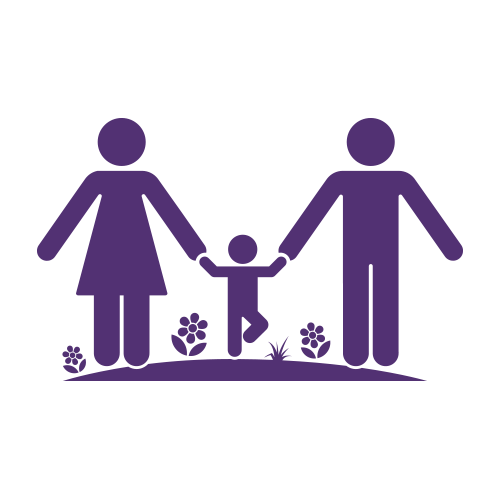 Main Point 1Who is in the Demonstration     In June 2016193 people asked to be part of the EGL demonstration11 people could not take part.29 people were waiting to take part.103 disabled people, families/whanau were talking to Tuhono about planning their lives79 people decided not to go ahead with their EGL story30 people were asked to talk about their EGL story and what was going well3 people who had decided not to go ahead were also asked to talk about EGL      Of the 30 people planning their EGL stories;Choice is the focusAll of the people live in the Waikato45% live in HamiltonThe youngest person is 3 and the oldest person is 6487% had started working on their EGL budget68% wanted to sign up to EGLThere were more men than women54% were European There were 11 more Maori people than in Part 1 of the demonstrationHow do people join the Demonstration?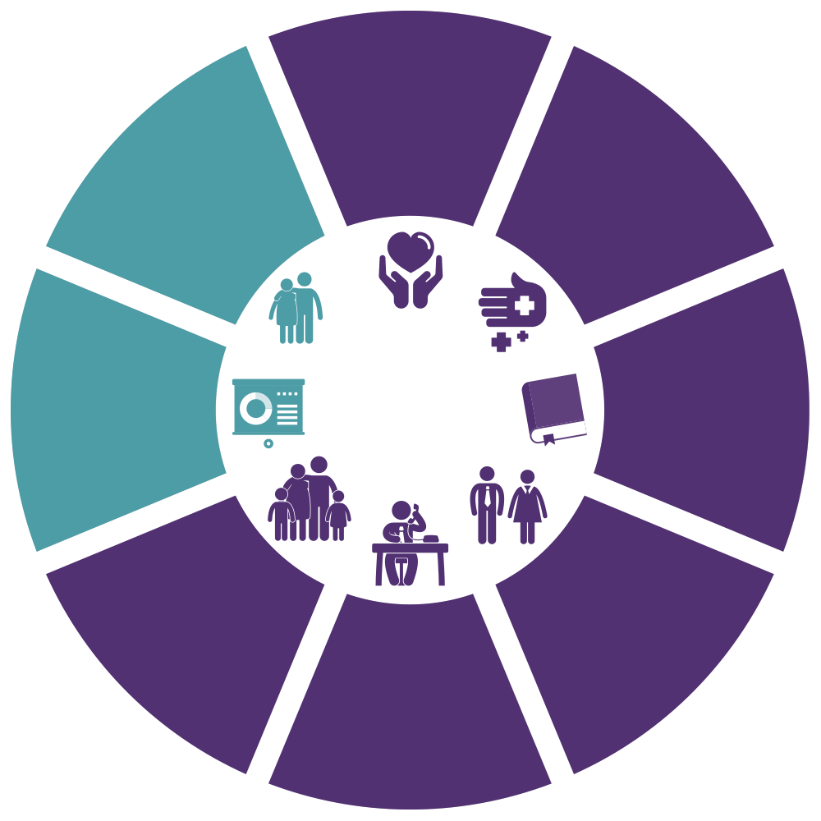 Main Point 2Who is not taking part in EGL and why?What are they doing instead?79 disabled people did not want to join EGLEGL wanted to find out why they didn’t want to join so they asked 10 people, but only 5 people told them whyThe youngest was 2 and the oldest was 64Most were men over 20 Nearly half were European Half lived in Hamilton Reasons for not using EGL8 People wanted to stay with the provider they had or were given more support from DSL10 people chose to go with something different, some moved in with family.9 people wanted to wait and see how EGL worked out 10 of the people that decided not to go with EGL still got something good out of it;They saw the good in EGL and how it could work for them, but felt it was too hard Some people felt it was helpful being given information, items they needed, learning, job options etc.Some people still think they are part of EGL even if they did not go ahead with their EGL budgetMain Point 3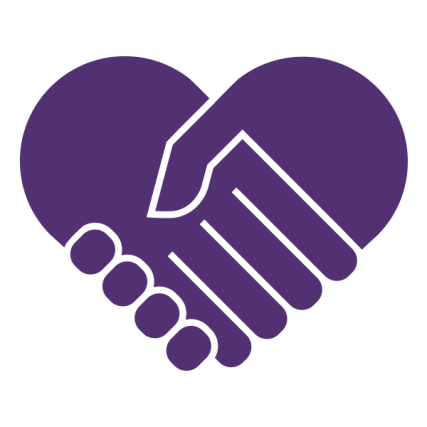 What makes a good Tuhono/Connector?What support do they need to do a good job? What does a Tuhono/Connector do?Gives support and information to help people plan their good lifeHelps disabled people look at support in their community  Helps disabled people join new groups and meet new peopleHelps people get what they needHelps people find the support they want Help people plan their good lifeMake things happen at the speed the disabled person is happy with How do they work?They get to know the person and their familySupport people to make choices about their lifeConnect people to others and to groupsHelp with planning and budgetsThey have the skills to see how much support a person really needsThey make sure the person is happy What did people think about Tuhono?94% of people in EGL liked working with their TuhonoSome of the 94% said there were some problems working with their Tuhono6% did not like working with a Tuhono Some people were worried that the Tuhono would not always be there Some people thought that the Tuhono had great ideas, that they knew how to find things in the community to help, and would always asked what the person wanted.  What makes the Tuhono job work well?Tuhono have the skills to see how much support people needThey work at the speed the person and their family is happy withHaving disabled people lead in all areas of EGLThe Tuhono work with the EGL principles They get training and help each otherThey know what their job is and how to do itThey think about what is going well and what needs fixing   What makes the Tuhono job not work well?Not understanding where people and families are atWorking too fast or too slow for the person or their familyNot knowing the communityNot understanding how things work in the disability worldNot knowing EGL system’sNot getting or giving clear informationThings taking too long to happenProviders not working together with EGLSome people thought that the Tuhono wanted things to happen too quickly and didn’t give enough guidance. Some thought that the Tuhono did not have enough training and didn’t know the community well.     What can be done to fix this?Have clear roles when working with providers and peopleBeing able to slow things down when a person needs it but still working towards their good lifeHaving lots of ideas and information to shareKnowing the communityEGL talking to people more and giving clear informationTraining for the Tuhono jobEveryone in a person’s EGL story working togetherMake sure everyone knows what is happening and what they need to do.  Main Point 4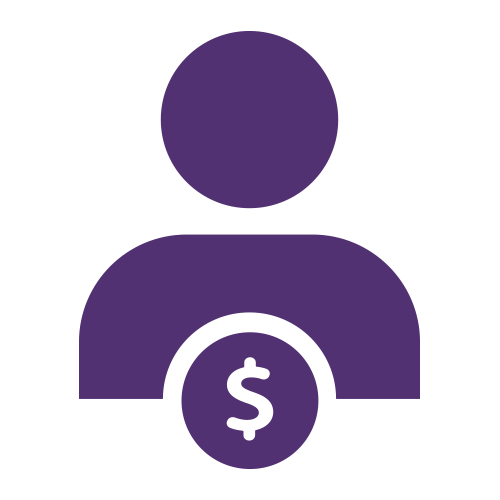 How are people’s budgets decided?How are the budgets being used?EGL looks at the person’s whole life and what they need and wantThe person and their family help by saying what they wantThe Tuhono and the disabled person plan the person’s good life togetherThe Tuhono works out how much money is needed and talks about it with other EGL people.  They talk aboutBeing fairGood life goals and achievementsIs it an EGL way of doing things?Will this make the person’s life better?They all agree on the amount of money the disabled person will have in their budgetThe budgets are checked every three months	
What people thought about this81% liked this way of workingPeople said…..“It’s about my life”“Could express what I wanted”“Focused on opportunities”“Holistic, inclusive”“Perfect amount of support from the Tuhono”“An easy, good process”19% did not like the self-assessment.People said…“It was rocky”“Left feeling like they didn’t get all the information or guidance needed”“Not reflective of what was required to manage complex health needs”“Left feeling unsure or unclear about the outcomes”Managing personal budgets20 people manage their own budget.  These 20 people feel more confident now about managing their EGL budgetThey know where their EGL money was goingThey have made good decisionsThey have learnt how to manage their money9 people have a provider who manages their budget for them.These 9 people chose to have a provider manage their EGL money because they knew they would not be able to do it alone, or didn’t want to do it. Some thought it was working wellSome did not think it was working well2 people have a provider who helps them manage their EGL budget 1 person didn’t know who looked after their EGL budgetWhat are people buying with their EGL budgets?Staff who provide help and supportSpecialist support and trainingActivities, things to doEquipment, things the person needs that will help them live a good life What other options are people thinking about?Technology How to be more a part of their community More training and learningNatural (unpaid) supports are family, friends, and people in the communityDisabled people are able to use their natural supports differently People can hire the support they need whenever they need it, this means there is less pressure on families to support the personFamily relationships are betterFamilies can do ordinary things togetherFamilies have more choicesBeing part of the communityPeople feel that they are more part of their communities Volunteering and sharing skillsStarting their own businessesStudyingTaking part in more sporting eventsTalking with neighbours moreHow has EGL helped make a difference?People are being supported to be part of their communities in a way that works for themDisabled people are able to choose their own support staff, so they know the person they are working with  EGL helps people with transportIdeas and help from the Tuhono Everything is more flexible and easierPeople and families decide what is best for them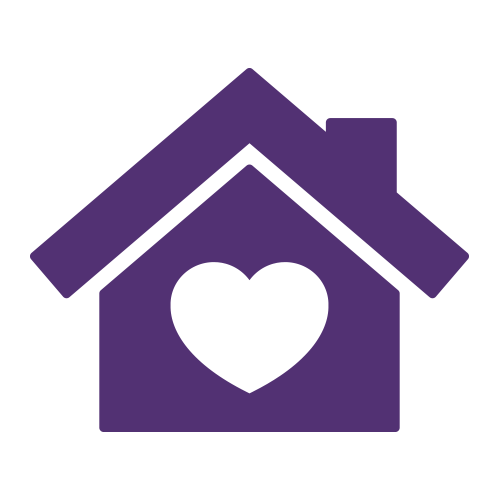 Main Point 5Are disabled people reaching their goals?Before EGL…78% felt they did not have the support they needed22% felt they did have good supports but wanted to try new thingsPeople said….  “It was a disaster.”         “EGL is a lot more flexible than [NASC] ever was, and I wasn’t 			really utilising the hours”         “I wasn't going out much…I was basically a prisoner before”
Why people chose EGL…Everyone thought EGL would be betterThey wanted more choice and controlDifferent people had different reasons and goalsSome wanted to try new thingsPeople said…“The freedom to do things for ourselves. The power is with us”.     “Before, deficit based, but EGL is aspirational.”     “Flexibility is an absolute imperative to get the aid and help we 		need.”People felt they could not do the things they wanted before EGL“No guarantee.”“Too much red tape.”“Didn’t work.”“Harder”.“Impossible”.“No not at all. It wouldn’t even come close”.What did people want with EGL?Control of their lives and what happens to themTo say what they want and make choicesGet the support they need, when they need itChoose supports that work for themChoose where and how they liveHave more options in life Hope for the futureHaving goals and dreams to work on Meet with others and make friendsFeel like part of their community Freedom to do their bestLess stressDisability services that are easier to use and understand Better family relationshipsCelebrate their culture People said…“Can take control of my life, and Mum doesn’t feel like I’m missing out”. “The best is that every day can look different.”“In residential you don’t make your own goals, they make them for you.”“My outlook is a bit better now. Makes me keep healthy, looking forward to the day. I look a bit higher, further out at what's around.”“It [the equipment] has made a huge difference because he is now safe at night … so its gives us piece of mind, and we can relax about it now”“It’s made it a lot easier knowing we’ve got funding to use for what [she] needs. Especially things she wants to do … [she] is getting older, there will be more opportunities opening up to her. We see EGL funds will support this.”“I have a lot to contend with so just having the freedom to see my friends; I really look forward to that. Without EGL playing that important role, I wouldn’t have that time. I’ve felt like I’ve been entombed in my house for three years. People take seeing their friends for granted. It means the world to me.”“If I didn’t have this funding I would be in my room 20 hours a day.”“I kind of liked creating the plan. I think having another person’s perspective was good as well. I also think it kind of gave me the opportunity to think quite big ... and to be aspirational with the things that you wanted in the plan.”“It was a broad plan, included getting set up, getting staff involved, training and up-skilling to be more independent and get [my] drivers licence back.”“Being able to control what you do. Like having a shower when I want.”Things that stopped EGL working for some people;.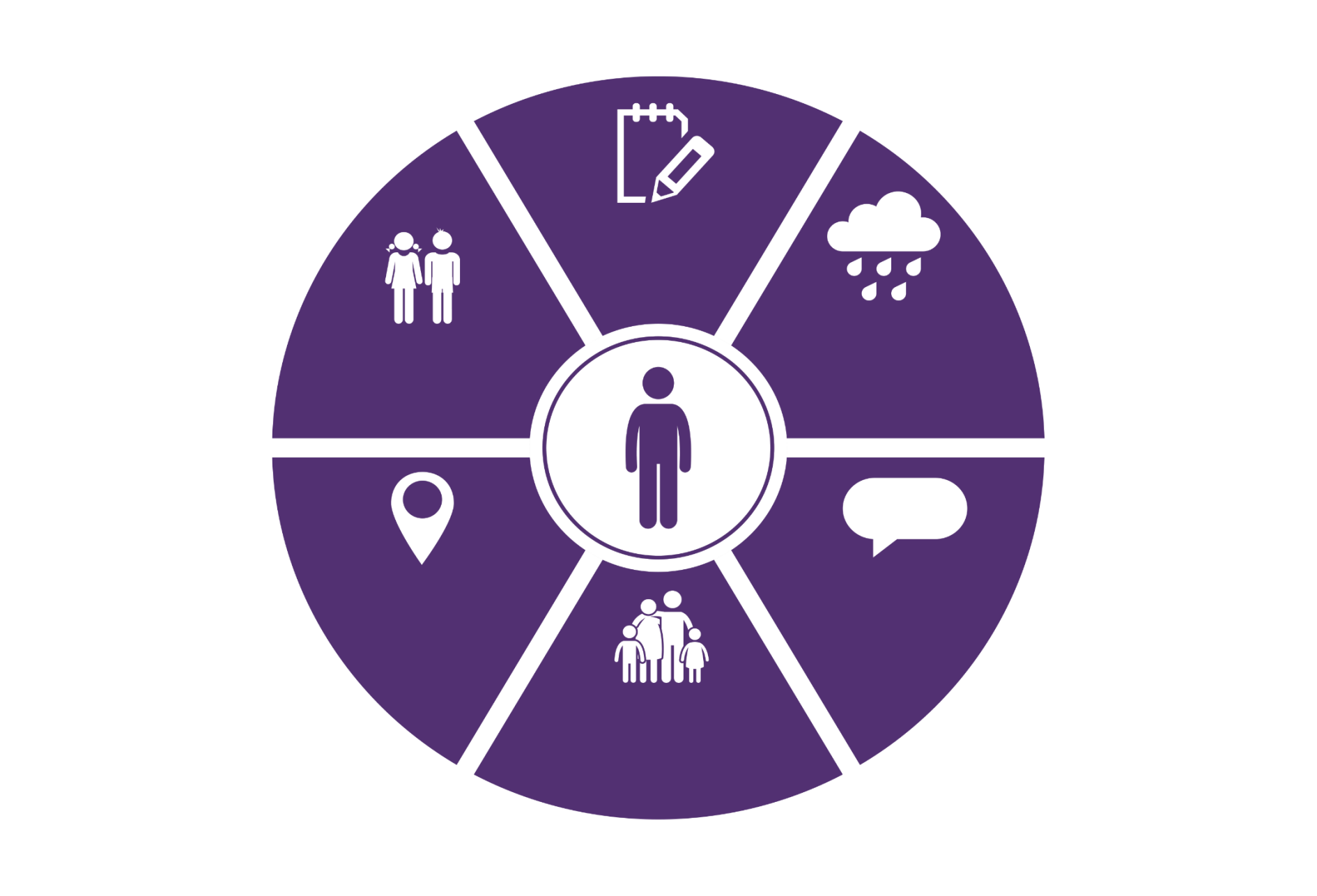 . Main Point 6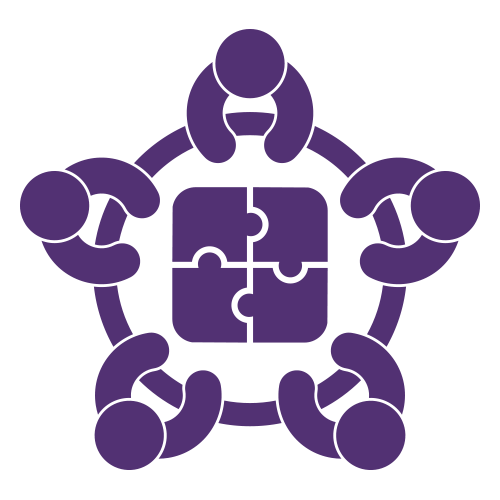 How are Providers working with disabled people and their families?How are Providers changing?Lots of providers are working with EGLEGL asked 6 providers some questionsSome providers are working with disabled people and their Tuhono to make sure they have the right supports.Some providers are helping people manage their EGL budgets and supportWhat do the providers think of EGL?EGL is seen as a fresh new idea that gives power to disabled people and families4 Providers said they believe in the EGL principlesThey want disabled people and their families to lead the wayProviders are using the principles and trying to work with themProviders are working with people to make sure disabled people have choice and controlProviders are taking part in the Waikato Leadership GroupProviders said….“There are very limited choices in small towns. EGL has had a huge impact and there is potential for EGL to make a significant difference.“Participants are beginning to see the benefit of the connections between community and participants”“The power of giving someone the chance to know there are options is great”Things that have been hard to do or understand;Providers can get confused about their role in a person’s EGL story. EGL is working to make the provider role clearerProviders want to be part of a person’s EGL budget planning.Providers talking to each other and working together.How are Providers changing what they do/how they do it?Four providers are changing things to work with the EGL principlesTwo providers are training staff to do things in an EGL wayTwo providers are sharing ideas with each otherThe Community of Practice (COP) talk and share ideasUnderstanding that people need support from lots of different services, working together to help disabled people live a good lifeWhat is stopping Providers from changing?The EGL way takes timeThe EGL ideas have been around for a long time, some Providers are not using the EGL ideas in the right way
How are Providers making things better for participants?Two providers are working to help people change the way they think and make plans for their good life They help people think about being part of their community Providers are helping disabled people look at who already supports themOne provider is doing workshops about EGLWhat Providers think about the changes to support services;EGL makes the supports given to people betterEveryone needs to think about the EGL way and how to use it Providers need to tell the government what they want and needDisability supports need to be betterProviders need to learn how to support in different ways to fit what a person wants and needsProviders need to talk to each other share ideasGive staff training on the EGL principles

Providers said…“People are now making decisions for themselves, now can be creative, and decide how to send their budget, as there is no or limited respite or carer support options, they are employing whanau members to provide vital supports that is working really well.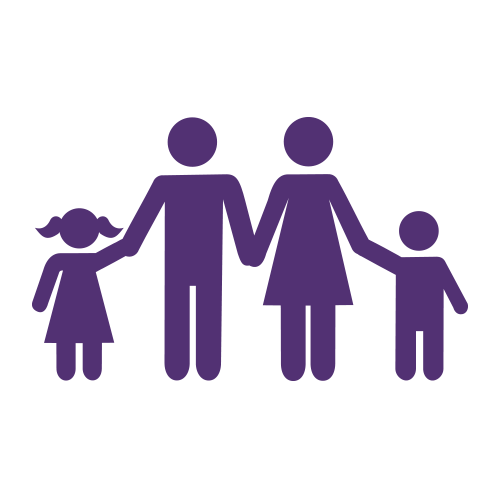 Main Point 7What makes it work?94% of people think EGL is working well2 people think EGL is not going well but think it will get betterEGL looks at what a person can do, not what they can’t doEGL looks at what a person wants Tuhono who know and understand the EGL principlesA budget that covers all parts of a person’s lifeHaving choices about who supports you and when they supportHaving choices about what, when and how things are doneBeing able to buy things that helpTrying new thingsPeople said“Happy, I’m living in a flat”“We are individualised now, not part of an agency. The best thing has been getting him out of the system, he’s an individual”“EGL helped me with my outlook for the future, others say I’m not so down all the time”“We wouldn’t be able to do this without EGL.  It benefits our child getting out in the community”“EGL provides a lot of opportunities for parents. Parents are really vulnerable”“I need someone to look after me, so I can look after my children”Main Point 8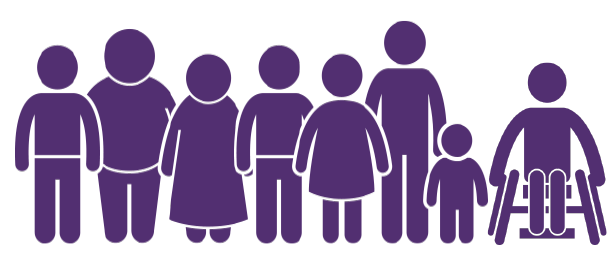 What has been learnt from the evaluation so far? What will keep EGL working in the future?Choosing Tuhono who are creative, from different cultures, and are different ages Training for Tuhono and helping them do their job wellLooking at the disabled person’s community firstTuhono talking and sharing with each otherTuhono who are able to understand what a person wants and needsTuhono telling people that they won’t be part of their lives foreverTuhono not telling people what to do with their EGL budgetHelping the community support disabled peopleUsing systems that are already there and working wellFreedomLoving itHopeFlexibleExcitingChallengingIndependence A processA Good lifeAwesome Easy OpportunityConnectionsA life changer One cool programmeEnabling A better futurePerson centred FantasticCommunityLearningLess FrustratingThey should roll it out across the country Keep this funding going – first positive experience  Would highly recommend it and it should be available for everyone It would be nice if all agencies worked under the same philosophy This has given us the opportunity to be independent Don’t stop it. It’s making a difference. Glad they’ve got this out there… don’t stop it, keep it goingPlease consider opening for longer to give other people the opportunities Please consider other people the opportunities If it was increased, it would change the nation Without services like this, families like ours would fall downIt would be crazy to stop it. Has made everyone’s lives better. 